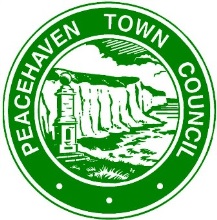 Nomination FormThe Mayor’s Community Award for Volunteering 2018/19 Supported by Peacehaven Town CouncilTo be submitted by Friday 22 February 2019THE PERSON NOMINATED:Name…………………………………Address (must be a resident of Peacehaven)……………………………………………………………………………………………………………………………………………………………………………………………            Postcode……………………………….Telephone Number…………………….Age (if known) ……………………….FIRST PERSON MAKING THE NOMINATIONName…………………………………….Address……………………………………………………………………………………………………………………………………………………………………………………………     Postcode……………………………..Telephone Number…………………….E-mail………………………………….SECOND PERSON MAKING THE NOMINATIONName………………………………….Address……………………………………………………………………………………………………………………………………………………………………………………………….Postcode……………………………..Telephone…………………………….E-mail………...………………………..